3. számú melléklet: Józsefvárosi Kerületi Szabályozási Terv (szabályozási terv)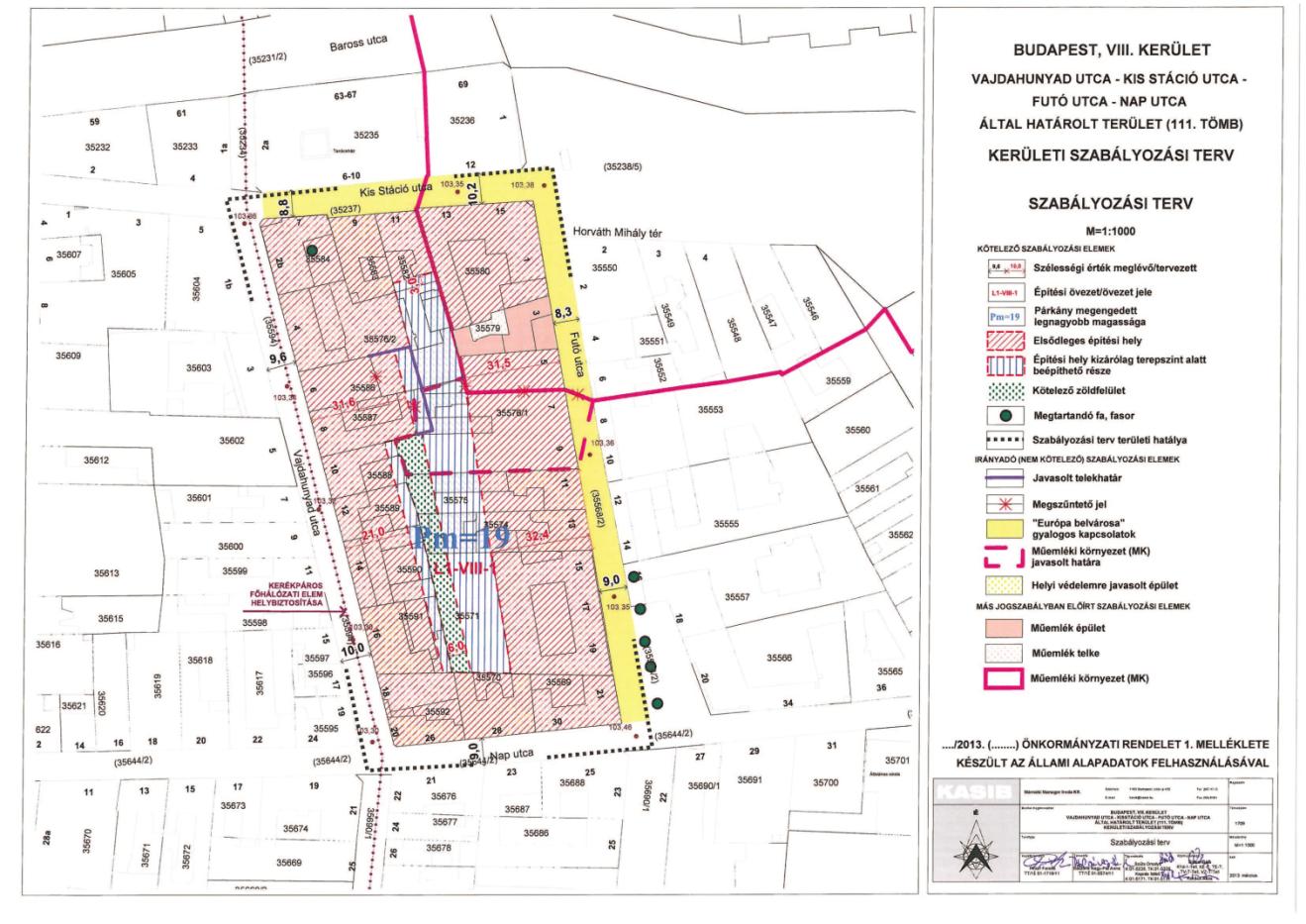 